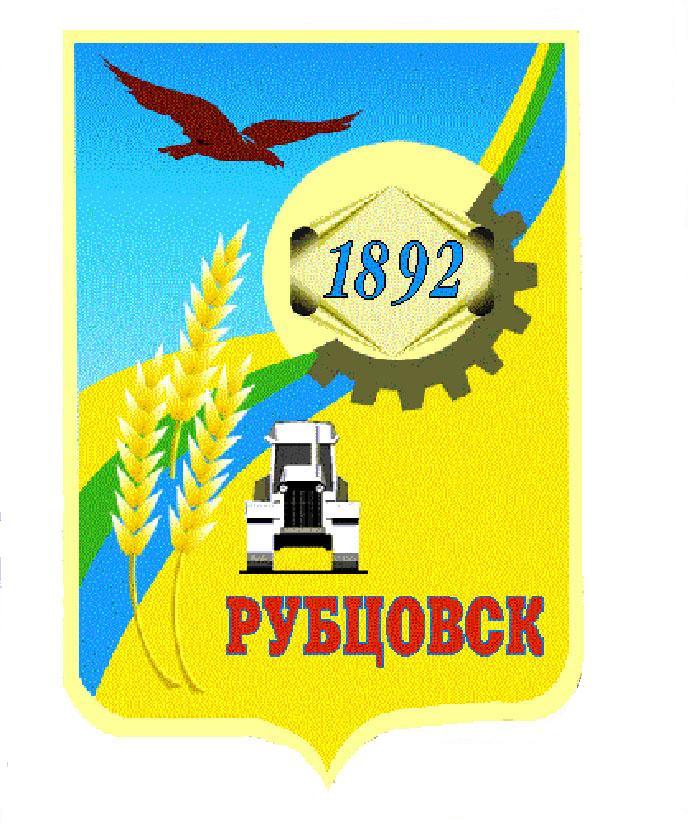 Администрация города Рубцовска Алтайского краяПОСТАНОВЛЕНИЕ08.06.2023 № 1819О внесении изменений в постановление Администрации города Рубцовска Алтайского края от 08.09.2020 № 2145 «Об утверждении муниципальной программы «Развитие дорожного хозяйства и благоустройства в городе Рубцовске»С целью актуализации муниципальной программы «Развитие дорожного хозяйства и благоустройства в городе Рубцовске», утвержденной постановлением Администрации города Рубцовска Алтайского края от 08.09.2020 № 2145, руководствуясь статьей 217 Бюджетного кодекса Российской Федерации и Порядком разработки, реализации и оценки эффективности муниципальных программ муниципального образования город Рубцовск Алтайского края, утвержденным постановлением Администрации города Рубцовска Алтайского края от 09.11.2022 № 3596, ПОСТАНОВЛЯЮ:Продлить срок действия муниципальной программы «Развитие дорожного хозяйства и благоустройства в городе Рубцовске», утвержденной постановлением Администрации города Рубцовска Алтайского края от 08.09.2020 № 2145, до 31.12.2028, без деления на этапы.Внести в приложение к постановлению Администрации города Рубцовска Алтайского края от 08.09.2020 № 2145 «Об утверждении муниципальной программы «Развитие дорожного хозяйства и благоустройства в городе Рубцовске» (далее – Программа, с изменениями, внесенными постановлениями Администрации города Рубцовска Алтайского края от 04.03.2021 № 524, от 24.09.2021 № 2566, от 27.12.2021 № 3653, от 01.03.2022 
№ 522, от 09.12.2022 № 3969, от 27.12.2022 № 4274, от 09.03.2023 № 711) следующие изменения:абзац десятый раздела Паспорта Программы «Задачи программы» изложить в следующей редакции: «организация благоустройства территории города Рубцовска;»;разделы Паспорта Программы «Сроки и этапы реализации Программы», «Объемы финансирования Программы» и «Ожидаемые результаты реализации программы» изложить в следующей редакции:«                                                                                                                                       »;в подразделе 2.1 раздела 2  Программы слова «до 2025 года.» заменить словами «до 2035 года.»;абзац одиннадцатый подраздела 2.2 раздела 2 Программы изложить в следующей редакции:«организация благоустройства территории города Рубцовска;»;часть вторую подраздела 2.3 раздела 2 Программы изложить в следующей редакции:«В результате реализации программы к концу 2028 года запланировано: увеличить на 25 % долю протяжённости отремонтированной улично-дорожной сети с асфальтобетонным покрытием к общей протяжённости обслуживаемой улично-дорожной сети с асфальтобетонным покрытием;увеличить на 25,7 % долю протяжённости освещённой улично-дорожной сети;обеспечить 100 %-й выкос травы на газонах, разделительных полосах и пустырях;обеспечить полную ликвидацию выявленных несанкционированных свалок;обеспечить проведение 16акарицидных обработок территорий кладбищ;обеспечить бесперебойное функционирование «Вечного огня» в рабочем состоянии в круглосуточном режиме в течение каждого года;организовать утилизацию биологических отходов (трупов животных) до 264 голов (по 33 головы ежегодно);приобретение 38 ед. офисной техники;организовать 16 парковочных мест для маломобильных групп населения, обозначенных специальными знаками (по 2 ед. ежегодно);организовать подготовку санитарно-гигиенических и эстетических условий для проведения 75 праздничных дней;увеличить долю протяжённости улично-дорожной сети города Рубцовска, входящей в состав автомобильных дорог Рубцовской агломерации, соответствующую нормативным требованиям к их транспортно-эксплуатационному состоянию до 63 %.»пункты 1, 2, 3, 4, 6, 9, 10, 11 части третьей подраздела 2.3 раздела 2 Программы изложить в следующей редакции:«1. Доля протяжённости отремонтированной улично-дорожной сети с асфальтобетонным покрытием (к общей протяжённости обслуживаемой улично-дорожной сети с асфальтобетонным покрытием).Индикатор определяется как отношение протяжённости улично-дорожной сети с асфальтобетонным покрытием, отремонтированной в ходе реализации программы в течение отчетного периода, к общей протяжённости улично-дорожной сети с асфальтобетонным покрытием, обслуживаемой на начало отчетного периода, выраженное в процентах. Значение целевого индикатора рассчитывается по формуле:,где:Дв – доля протяжённости отремонтированной улично-дорожной сети с асфальтобетонным покрытием к общей протяжённости обслуживаемой улично-дорожной сети с асфальтобетонным покрытием (%);В1 – протяжённость улично-дорожной сети с асфальтобетонным покрытием, отремонтированной в ходе реализации программы в течение отчетного периода (км);В – протяжённость улично-дорожной сети с асфальтобетонным покрытием, обслуживаемой на начало отчетного периода (км).2. Доля протяжённости освещённой улично-дорожной сети.Индикатор определяется, как отношение протяжённости улично-дорожной сети, освещённой в ходе реализации программы в течение отчетного периода, к общей протяжённости освещённой улично-дорожной сети на начало отчетного периода, выраженное в процентах.Значение целевого индикатора рассчитывается по формуле:,где:Дг – доля протяжённости освещённой улично-дорожной сети (%);Г1 – протяжённость улично-дорожной сети, освещённой в ходе реализации программы в течение отчетного периода(м);Г – общая протяжённость освещённой улично-дорожной сети на начало отчетного периода (м).3. Доля площади выкошенной травы на газонах, разделительных полосах и пустырях.Индикатор определяется как отношение площади выкошенной в ходе реализации программы травы на газонах, разделительных полосах и пустырях в течение отчетного периода, к общей площади газонов, разделительных полос и пустырей на начало отчетного периода, выраженное в процентах.Значение целевого индикатора рассчитывается по формуле:, где:Дт – доля площади выкошенной травы на газонах, разделительных полосах и пустырях (%);Т1 – площадь выкошенной в ходе реализации программы травы на газонах, разделительных полосах и пустырях в течение отчетного периода(кв. м);Т – общая площадь газонов, разделительных полос и пустырей на начало отчетного периода (кв.м).4. Доля ликвидированных несанкционированных свалок в общем количестве выявленных свалок.Индикатор определяется как отношение количества несанкционированных свалок, ликвидированных в ходе реализации программы в течение отчетного периода, к общему количеству выявленных несанкционированных свалок в отчетном периоде, с учетом неликвидированных в предыдущих периодах, выраженное в процентах.Значение целевого индикатора рассчитывается по формуле:, где:Да – доля ликвидированных несанкционированных свалок в общем количестве выявленных свалок (%);А1 – количество несанкционированных свалок, ликвидированных в ходе реализации программы в течение отчетного периода (ед.);А – общее количество выявленных несанкционированных свалок в отчетном периоде, с учетом неликвидированных в предыдущих периодах (ед.).»;«6. Обеспечение функционирования «Вечного огня» в рабочем состоянии в течение года.Индикатор определяется фактическим количеством дней функционирования «Вечного огня» в рабочем состоянии в отчетном периоде (дней).»;«9. Количество парковочных мест для маломобильных групп населения, обозначенных специальными знаками.Индикатор определяется количеством организованных в отчетном периоде парковочных мест для маломобильных групп населения, обозначенных специальными знаками (мест).10. Количество праздничных дней, к которым проведена подготовка санитарно-гигиенических и эстетических условий.Индикатор определяется количеством праздничных дней, к которым в отчетном периоде проведена подготовка санитарно-гигиенических и эстетических условий (дней).11. Доля протяжённости улично-дорожной сети города Рубцовска, входящей в состав автомобильных дорог Рубцовской агломерации, соответствующая нормативным требованиям к их транспортно-эксплуатационному состоянию.Индикатор определяется, как отношение протяжённости улично-дорожной сети города Рубцовска, входящей в состав автомобильных дорог Рубцовской агломерации, соответствующей нормативным требованиям на конец отчетного периодак общей протяжённости улично-дорожной сети города Рубцовска, входящей в состав автомобильных дорог Рубцовской агломерации, выраженное в процентах. Значение целевого индикатора рассчитывается по формуле:, где:Дв – доля протяжённости улично-дорожной сети города Рубцовска, входящей в состав автомобильных дорог Рубцовской агломерации, соответствующая нормативным требованиям к их транспортно-эксплуатационному состоянию, (%);В1 – протяжённость улично-дорожной сети города Рубцовска, входящей в состав автомобильных дорог Рубцовской агломерации, соответствующая нормативным требованиям на конец отчетного периода (м);В – общая протяжённость улично-дорожной сети города Рубцовска, входящей в состав автомобильных дорог Рубцовской агломерациина конец отчетного периода (м).»;подраздел 2.4 раздела 2 Программы изложить в следующей редакции: «2.4. Сроки и этапы реализации программыСрок реализации программы рассчитан на 8 лет с 2021 года по 2028 год, без деления на этапы.»;таблицы 1, 2, 3 Программы изложить в новой редакции (приложение).Опубликовать настоящее постановление в газете «Местное время» и разместить на официальном сайте Администрации города Рубцовска Алтайского края в информационно-телекоммуникационной сети «Интернет».Настоящее постановление вступает в силу после опубликования в газете «Местное время».Контроль за исполнением настоящего постановления возложить на заместителя Главы Администрации города Рубцовска - начальника управления по жилищно-коммунальному хозяйству и экологии Обуховича О.Г.Глава города Рубцовска                                                                   Д.З. ФельдманПриложениек постановлению Администрации города Рубцовска Алтайского краяот 08.06.2023 № 1819«Таблица 1Сведенияоб индикаторах муниципальной программы и их значениях                                                                                                                                                                                                                             ».«Таблица 2Перечень мероприятий муниципальной программы                                                                                                                                                                                                                             ».«Таблица  3Объем финансовых ресурсов, необходимых для реализации программы                                                                                                ».Сроки и этапы реализации программы2021-2028 годы, без деления на этапыОбъемы финансирования ПрограммыОбщий объем финансирования программы на 2021-2028 годы составит 
2086661,1тыс. рублей, в том числе по годам:2021 год – 409129,6 тыс. рублей,2022 год – 430989,6 тыс. рублей,2023 год – 357541,4тыс. рублей,2024 год – 177800,1 тыс. рублей,2024 год – 177800,1 тыс. рублей,2025 год – 177800,1 тыс. рублей,2026 год – 177800,1 тыс. рублей,2027 год – 177800,1 тыс. рублей,2028 год – 177800,1 тыс. рублей.Из них за счет бюджета муниципального образования город Рубцовск Алтайского края (далее - бюджет города Рубцовска) 1185011,1тыс. рублей, в том числе по годам:2021 год – 196129,6 тыс. рублей,2022 год – 185989,6 тыс. рублей,2023 год – 157541,4 тыс. рублей,2024 год – 129070,1 тыс. рублей,2025 год – 129070,1 тыс. рублей,2026 год – 129070,1 тыс. рублей,2027 год – 129070,1 тыс. рублей,2028 год – 129070,1 тыс. рублей,за счет краевого бюджета 
901650,0 тыс. рублей, в том числе по годам:2021 год – 213000,0 тыс. рублей,2022 год – 245000,0 тыс. рублей,2023 год – 200000,0 тыс. рублей,2024 год – 48730,0 тыс. рублей,2025 год – 48730,0 тыс. рублей,2026 год – 48730,0 тыс. рублей,2027 год – 48730,0 тыс. рублей,2028 год – 48730,0 тыс. рублей.Объемы финансирования подлежат ежегодному уточнению, исходя из возможностей бюджета города РубцовскаОжидаемые результаты реализации программыК 2028 году запланировано увеличение:доли протяжённости отремонтированной улично-дорожной сети с асфальтобетонным покрытием к общей протяжённости обслуживаемой улично-дорожной сети с асфальтобетонным покрытием до 25 %;доли протяжённости освещённой улично-дорожной сети на 25,7 %; доли протяжённости улично-дорожной сети города Рубцовска, входящей в состав автомобильных дорог Рубцовской агломерации, соответствующей нормативным требованиям к их транспортно-эксплуатационному состоянию до 63 %.К концу реализации программы 100%-ный выкос травы на газонах, разделительных полосах и пустырях;полная ликвидация несанкционированных свалок в общем количестве выявленных свалок;обеспечение 100 %-го функционирования «Вечного огня» в рабочем состоянии.К концу 2028 года запланировано:организация проведения 16акарицидных обработок кладбищ (по 2 обработки ежегодно);организация утилизации биологических отходов (трупов животных) до 264 голов (по 33 головы ежегодно); приобретение 38 единиц офисной техники;обозначение специальными знаками парковочных мест для маломобильных групп населения в количестве 16 ед. (по 2 ед. ежегодно);проведение подготовки санитарно-гигиенических и эстетических условий к 75 праздничным дням.№ п/пНаименование индикатора Задача муниципальной программыЕд. изм.Значение по годамЗначение по годамЗначение по годамЗначение по годамЗначение по годамЗначение по годамЗначение по годамЗначение по годамЗначение по годамЗначение по годамИтоговый результат№ п/пНаименование индикатора Задача муниципальной программыЕд. изм.20192020годы реализации программы годы реализации программы годы реализации программы годы реализации программы годы реализации программы годы реализации программы годы реализации программы годы реализации программы Итоговый результат№ п/пНаименование индикатора Задача муниципальной программыЕд. изм.(факт)(оценка)20212022202320242025202620272028Итоговый результат123456789101112131415Обеспечение устойчивого функционирования и развития дорожного хозяйства и благоустройства в городе РубцовскеОбеспечение устойчивого функционирования и развития дорожного хозяйства и благоустройства в городе РубцовскеОбеспечение устойчивого функционирования и развития дорожного хозяйства и благоустройства в городе РубцовскеОбеспечение устойчивого функционирования и развития дорожного хозяйства и благоустройства в городе РубцовскеОбеспечение устойчивого функционирования и развития дорожного хозяйства и благоустройства в городе РубцовскеОбеспечение устойчивого функционирования и развития дорожного хозяйства и благоустройства в городе РубцовскеОбеспечение устойчивого функционирования и развития дорожного хозяйства и благоустройства в городе РубцовскеОбеспечение устойчивого функционирования и развития дорожного хозяйства и благоустройства в городе РубцовскеОбеспечение устойчивого функционирования и развития дорожного хозяйства и благоустройства в городе РубцовскеОбеспечение устойчивого функционирования и развития дорожного хозяйства и благоустройства в городе РубцовскеОбеспечение устойчивого функционирования и развития дорожного хозяйства и благоустройства в городе РубцовскеОбеспечение устойчивого функционирования и развития дорожного хозяйства и благоустройства в городе РубцовскеОбеспечение устойчивого функционирования и развития дорожного хозяйства и благоустройства в городе РубцовскеОбеспечение устойчивого функционирования и развития дорожного хозяйства и благоустройства в городе РубцовскеОбеспечение устойчивого функционирования и развития дорожного хозяйства и благоустройства в городе Рубцовске1Доля протяжённости отремонтированной улично-дорожной сети с асфальтобетонным покрытием 
(к общей протяжённости обслуживаемой улично-дорожной сети с асфальтобетонным покрытием)Задача 1. Развитие и содержание транспортной инфраструктуры города Рубцовска%13,15,4107311111252 Доля протяжённости освещённой улично-дорожной сетиЗадача 2. Организация уличного освещения города Рубцовска%3,82,22,1112,12,12,12,12,12,125,73Доля площади выкошенной травы на газонах, разделительных полосах и пустыряхЗадача 3. Организация озеленения территории города Рубцовска%-901001001001001001001001001004Доля ликвидированных несанкционированных свалок (в общем количестве выявленных свалок)Задача 4. Организация функционирования системы обращения с отходами производства и потребления%50304060801001001001001001005Количество проведенных акарицидных обработок территорий кладбищЗадача 5. Обеспечение погребения и похоронного делаед.2222222222166Обеспечение функционирования «Вечного огня» в рабочем состоянии в течение каждого годаЗадача 6. Содержание фонтанов и «Вечного огня»дн.36236436436436436536436436436529147Количество утилизированных биологических отходов (трупов животных)Задача 7. Организация обращения с безнадзорными животными, утилизация трупов животных и птиц с муниципальных территорийголов333033333333333333332648Количество приобретенной офисной техникиЗадача 8. Техническое обеспечение осуществления муниципального контроляед.131920228888389Количество парковочных мест для маломобильных групп населения, обозначенных специальными знакамиЗадача 9. Повышение доступности для  маломобильных групп населения объектов транспортной инфраструктуры, транспортных средств и предоставляемых услугмест23222222221610Количество праздничных дней, к которым проведена подготовка санитарно-гигиенических и эстетических условийЗадача  10. Организация благоустройства территории города Рубцовскадн.1010781010101010107511Доля протяжённости улично-дорожной сети города Рубцовска, входящей в состав автомобильных дорог Рубцовской агломерации, соответствующая нормативным требованиям к их транспортно-эксплуатационному состоянию Задача 11. Обеспечение нормативного транспортно-эксплуатационного состояния дорожной сети города Рубцовска, входящей в состав автомобильных дорог Рубцовской агломерации%38,943,748,453,258596061626363№ п/пЦель, задача, мероприятиеСумма расходов, тыс. рублейСумма расходов, тыс. рублейСумма расходов, тыс. рублейСумма расходов, тыс. рублейСумма расходов, тыс. рублейИсточники финансирования№ п/пЦель, задача, мероприятие2021202220232024202420252025202620272028всегоИсточники финансирования123456677891011121.Цель. Обеспечение устойчивого функционирования и развития дорожного хозяйства и благоустройства в городе Рубцовске409129,6430989,6357541,4177800,1177800,1177800,1177800,1177800,1177800,1177800,12086661,1Всего 1.Цель. Обеспечение устойчивого функционирования и развития дорожного хозяйства и благоустройства в городе Рубцовскев том числе: 1.Цель. Обеспечение устойчивого функционирования и развития дорожного хозяйства и благоустройства в городе Рубцовске0,00,00,00,00,00,00,00,00,00,00,0федеральный бюджет1.Цель. Обеспечение устойчивого функционирования и развития дорожного хозяйства и благоустройства в городе Рубцовске409129,6430989,6357541,4177800,1177800,1177800,1177800,1177800,1177800,1177800,12086661,1бюджет города, в т.ч. субсидии (субвенции)1.Цель. Обеспечение устойчивого функционирования и развития дорожного хозяйства и благоустройства в городе Рубцовске0,00,00,00,00,00,00,00,00,00,00,0внебюджетные источники2.Задача 1. Развитие и содержание транспортной инфраструктуры города Рубцовска358984,1346547,8310258,1144738,1144738,1144738,1144738,1144738,1144738,1144738,11739480,5Всего 2.Задача 1. Развитие и содержание транспортной инфраструктуры города Рубцовскав том числе:2.Задача 1. Развитие и содержание транспортной инфраструктуры города Рубцовска0,00,00,00,00,00,00,00,00,00,00,0федеральный бюджет2.Задача 1. Развитие и содержание транспортной инфраструктуры города Рубцовска358984,1346547,8310258,1144738,1144738,1144738,1144738,1144738,1144738,1144738,11739480,5бюджет города, в т.ч. субсидии (субвенции)2.Задача 1. Развитие и содержание транспортной инфраструктуры города Рубцовска0,00,00,00,00,00,00,00,00,00,00,0внебюджетные источники3.Мероприятие 1.1. Ремонт и содержание автомобильных дорог (содержание знаков, разметки, светофорных объектов, ограждений, ямочный ремонт асфальтового покрытия, проектные работы, ремонт тротуаров, планировка профиля грунтовых дорог, уборка вручную скверов, площадей, остановочных павильонов и тротуаров, дополнительная уборка тротуаров в праздничные дни, содержание мостов, механизированная летняя и зимняя уборка дорожного покрытия, ремонт и текущее содержание ливневой канализации и в соответствии с перечнем работ согласно приказу Минтранса РФ №402 от 16.11.2012), в соответствии с положением о дорожном фонде156519,9142263,0106638,093987,993987,993987,993987,993987,993987,993987,9875360,4Всего 3.Мероприятие 1.1. Ремонт и содержание автомобильных дорог (содержание знаков, разметки, светофорных объектов, ограждений, ямочный ремонт асфальтового покрытия, проектные работы, ремонт тротуаров, планировка профиля грунтовых дорог, уборка вручную скверов, площадей, остановочных павильонов и тротуаров, дополнительная уборка тротуаров в праздничные дни, содержание мостов, механизированная летняя и зимняя уборка дорожного покрытия, ремонт и текущее содержание ливневой канализации и в соответствии с перечнем работ согласно приказу Минтранса РФ №402 от 16.11.2012), в соответствии с положением о дорожном фондев том числе:3.Мероприятие 1.1. Ремонт и содержание автомобильных дорог (содержание знаков, разметки, светофорных объектов, ограждений, ямочный ремонт асфальтового покрытия, проектные работы, ремонт тротуаров, планировка профиля грунтовых дорог, уборка вручную скверов, площадей, остановочных павильонов и тротуаров, дополнительная уборка тротуаров в праздничные дни, содержание мостов, механизированная летняя и зимняя уборка дорожного покрытия, ремонт и текущее содержание ливневой канализации и в соответствии с перечнем работ согласно приказу Минтранса РФ №402 от 16.11.2012), в соответствии с положением о дорожном фонде0,00,00,00,00,00,00,00,00,00,00,0федеральный бюджет3.Мероприятие 1.1. Ремонт и содержание автомобильных дорог (содержание знаков, разметки, светофорных объектов, ограждений, ямочный ремонт асфальтового покрытия, проектные работы, ремонт тротуаров, планировка профиля грунтовых дорог, уборка вручную скверов, площадей, остановочных павильонов и тротуаров, дополнительная уборка тротуаров в праздничные дни, содержание мостов, механизированная летняя и зимняя уборка дорожного покрытия, ремонт и текущее содержание ливневой канализации и в соответствии с перечнем работ согласно приказу Минтранса РФ №402 от 16.11.2012), в соответствии с положением о дорожном фонде156519,9142263,0106638,093987,993987,993987,993987,993987,993987,993987,9875360,4бюджет города, в т.ч. субсидии (субвенции)3.Мероприятие 1.1. Ремонт и содержание автомобильных дорог (содержание знаков, разметки, светофорных объектов, ограждений, ямочный ремонт асфальтового покрытия, проектные работы, ремонт тротуаров, планировка профиля грунтовых дорог, уборка вручную скверов, площадей, остановочных павильонов и тротуаров, дополнительная уборка тротуаров в праздничные дни, содержание мостов, механизированная летняя и зимняя уборка дорожного покрытия, ремонт и текущее содержание ливневой канализации и в соответствии с перечнем работ согласно приказу Минтранса РФ №402 от 16.11.2012), в соответствии с положением о дорожном фонде0,00,00,00,00,00,00,00,00,00,00,0внебюджетные источники4.Мероприятие 1.2. Ремонт автомобильных дорог200000,0200000,0200000,048730,048730,048730,048730,048730,048730,048730,0843650,0Всего 4.Мероприятие 1.2. Ремонт автомобильных дорогв том числе:4.Мероприятие 1.2. Ремонт автомобильных дорог0,00,00,00,00,00,00,00,00,00,00,0федеральный бюджет4.Мероприятие 1.2. Ремонт автомобильных дорог200000,0200000,0200000,048730,048730,048730,048730,048730,048730,048730,0843650,0бюджет города, в т.ч. субсидии (субвенции)4.Мероприятие 1.2. Ремонт автомобильных дорог0,00,00,00,00,00,00,00,00,00,00,0внебюджетные источники5.Мероприятие 1.3. Софинансирование проведения ремонта асфальтобетонного покрытия автомобильных дорог общего пользования местного значения2464,23720,82020,32020,22020,22020,22020,22020,22020,22020,218306,3Всего 5.Мероприятие 1.3. Софинансирование проведения ремонта асфальтобетонного покрытия автомобильных дорог общего пользования местного значенияв том числе:5.Мероприятие 1.3. Софинансирование проведения ремонта асфальтобетонного покрытия автомобильных дорог общего пользования местного значения0,00,00,00,00,00,00,00,00,00,00,0федеральный бюджет5.Мероприятие 1.3. Софинансирование проведения ремонта асфальтобетонного покрытия автомобильных дорог общего пользования местного значения2464,23720,82020,32020,22020,22020,22020,22020,22020,22020,218306,3бюджет города, в т.ч. субсидии (субвенции)5.Мероприятие 1.3. Софинансирование проведения ремонта асфальтобетонного покрытия автомобильных дорог общего пользования местного значения0,00,00,00,00,00,00,00,00,00,00,0внебюджетные источники6.Мероприятие 1.4. Ремонт автомобильных дорог по исполнительным листам0,00,00,00,00,00,00,00,00,00,00,0Всего 6.Мероприятие 1.4. Ремонт автомобильных дорог по исполнительным листамв том числе:6.Мероприятие 1.4. Ремонт автомобильных дорог по исполнительным листам0,00,00,00,00,00,00,00,00,00,00,0федеральный бюджет6.Мероприятие 1.4. Ремонт автомобильных дорог по исполнительным листам0,00,00,00,00,00,00,00,00,00,00,0бюджет города, в т.ч. субсидии (субвенции)6.Мероприятие 1.4. Ремонт автомобильных дорог по исполнительным листам0,00,00,00,00,00,00,00,00,00,00,0внебюджетные источники7.Мероприятие 1.5.Приобретение транспортных средств и оборудования для муниципальных нужд0,0564,0600,00,00,00,00,00,00,00,01164,0Всего 7.Мероприятие 1.5.Приобретение транспортных средств и оборудования для муниципальных нуждв том числе:7.Мероприятие 1.5.Приобретение транспортных средств и оборудования для муниципальных нужд0,00,00,00,00,00,00,00,00,00,00,0федеральный бюджет7.Мероприятие 1.5.Приобретение транспортных средств и оборудования для муниципальных нужд0,0564,0600,00,00,00,00,00,00,00,01164,0бюджет города, в т.ч. субсидии (субвенции)7.Мероприятие 1.5.Приобретение транспортных средств и оборудования для муниципальных нужд0,00,00,00,00,00,00,00,00,00,00,0внебюджетные источники8.Мероприятие 1.6. Вывоз снега с территории города0,00,0999,80,00,00,00,00,00,00,0999,8Всего 8.Мероприятие 1.6. Вывоз снега с территории городав том числе:8.Мероприятие 1.6. Вывоз снега с территории города0,00,00,00,00,00,00,00,00,00,00,0федеральный бюджет8.Мероприятие 1.6. Вывоз снега с территории города0,00,0999,80,00,00,00,00,00,00,0999,8бюджет города, в т.ч. субсидии (субвенции)8.Мероприятие 1.6. Вывоз снега с территории города0,00,00,00,00,00,00,00,00,00,00,0внебюджетные источники9.Задача 2. Организация уличного освещения города Рубцовска25228,946997,814800,014800,014800,014800,014800,014800,014800,014800,0161026,7Всего 9.Задача 2. Организация уличного освещения города Рубцовскав том числе:9.Задача 2. Организация уличного освещения города Рубцовска0,00,00,00,00,00,00,00,00,00,00,0федеральный бюджет9.Задача 2. Организация уличного освещения города Рубцовска25228,946997,814800,014800,014800,014800,014800,014800,014800,014800,0161026,7бюджет города, в т.ч. субсидии (субвенции)9.Задача 2. Организация уличного освещения города Рубцовска0,00,00,00,00,00,00,00,00,00,00,0внебюджетные источники10.Мероприятие 2.1. Содержание, ремонт и восстановление линий наружного освещения (техническое обслуживание и восстановление сетей наружного освещения, трансформаторных подстанций, линий электропередач), выполнение проектных работ и оплата технологического присоединения, оплата электроэнергии15755,417796,414800,014800,014800,014800,014800,014800,014800,014800,0122351,8Всего 10.Мероприятие 2.1. Содержание, ремонт и восстановление линий наружного освещения (техническое обслуживание и восстановление сетей наружного освещения, трансформаторных подстанций, линий электропередач), выполнение проектных работ и оплата технологического присоединения, оплата электроэнергиив том числе:10.Мероприятие 2.1. Содержание, ремонт и восстановление линий наружного освещения (техническое обслуживание и восстановление сетей наружного освещения, трансформаторных подстанций, линий электропередач), выполнение проектных работ и оплата технологического присоединения, оплата электроэнергии0,00,00,00,00,00,00,00,00,00,00,0федеральный бюджет10.Мероприятие 2.1. Содержание, ремонт и восстановление линий наружного освещения (техническое обслуживание и восстановление сетей наружного освещения, трансформаторных подстанций, линий электропередач), выполнение проектных работ и оплата технологического присоединения, оплата электроэнергии15755,417796,414800,014800,014800,014800,014800,014800,014800,014800,0122351,8бюджет города, в т.ч. субсидии (субвенции)10.Мероприятие 2.1. Содержание, ремонт и восстановление линий наружного освещения (техническое обслуживание и восстановление сетей наружного освещения, трансформаторных подстанций, линий электропередач), выполнение проектных работ и оплата технологического присоединения, оплата электроэнергии0,00,00,00,00,00,00,00,00,00,00,0внебюджетные источники11.Мероприятие 2.2.  Исполнение решения суда по восстановлению сетей наружного освещения 0,00,00,00,00,00,00,00,00,00,00,0Всего 11.Мероприятие 2.2.  Исполнение решения суда по восстановлению сетей наружного освещения в том числе:11.Мероприятие 2.2.  Исполнение решения суда по восстановлению сетей наружного освещения 0,00,00,00,00,00,00,00,00,00,00,0федеральный бюджет11.Мероприятие 2.2.  Исполнение решения суда по восстановлению сетей наружного освещения 0,00,00,00,00,00,00,00,00,00,00,0бюджет города, в т.ч. субсидии (субвенции)11.Мероприятие 2.2.  Исполнение решения суда по восстановлению сетей наружного освещения 0,00,00,00,00,00,00,00,00,00,00,0внебюджетные источники12.Мероприятие 2.3. Капитальный ремонт линий наружного освещения9473,529201,40,00,00,00,00,00,00,00,038674,9Всего 12.Мероприятие 2.3. Капитальный ремонт линий наружного освещения в том числе:12.Мероприятие 2.3. Капитальный ремонт линий наружного освещения0,00,00,00,00,00,00,00,00,00,00,0федеральный бюджет12.Мероприятие 2.3. Капитальный ремонт линий наружного освещения9473,529201,40,00,00,00,00,00,00,00,038674,9бюджет города, в т.ч. субсидии (субвенции)12.Мероприятие 2.3. Капитальный ремонт линий наружного освещения0,00,00,00,00,00,00,00,00,00,00,0внебюджетные источники13.Задача 3. Организация озеленения территории города Рубцовска9064,46208,27217,85866,95866,95866,95866,95866,95866,95866,951824,9Всего 13.Задача 3. Организация озеленения территории города Рубцовскав том числе:13.Задача 3. Организация озеленения территории города Рубцовска0,00,00,00,00,00,00,00,00,00,00,0федеральный бюджет13.Задача 3. Организация озеленения территории города Рубцовска9064,46208,27217,85866,95866,95866,95866,95866,95866,95866,951824,9бюджет города, в т.ч. субсидии (субвенции)13.Задача 3. Организация озеленения территории города Рубцовска0,00,00,00,00,00,00,00,00,00,00,0внебюджетные источники14.Мероприятие 3.1. Устройство и содержание зелёных насаждений (цветников, газонов, кустарников, деревьев, снос и посадка деревьев, уборка пустырей и т.д.), уход за зелёными насаждениями, снос и восстановление зелёных насаждений5196,56208,26967,85866,95866,95866,95866,95866,95866,95866,930106,3Всего 14.Мероприятие 3.1. Устройство и содержание зелёных насаждений (цветников, газонов, кустарников, деревьев, снос и посадка деревьев, уборка пустырей и т.д.), уход за зелёными насаждениями, снос и восстановление зелёных насажденийв том числе:14.Мероприятие 3.1. Устройство и содержание зелёных насаждений (цветников, газонов, кустарников, деревьев, снос и посадка деревьев, уборка пустырей и т.д.), уход за зелёными насаждениями, снос и восстановление зелёных насаждений0,00,00,00,00,00,00,00,00,00,00,0федеральный бюджет14.Мероприятие 3.1. Устройство и содержание зелёных насаждений (цветников, газонов, кустарников, деревьев, снос и посадка деревьев, уборка пустырей и т.д.), уход за зелёными насаждениями, снос и восстановление зелёных насаждений5196,56208,26967,85866,95866,95866,95866,95866,95866,95866,930106,3бюджет города, в т.ч. субсидии (субвенции)14.Мероприятие 3.1. Устройство и содержание зелёных насаждений (цветников, газонов, кустарников, деревьев, снос и посадка деревьев, уборка пустырей и т.д.), уход за зелёными насаждениями, снос и восстановление зелёных насаждений0,00,00,00,00,00,00,00,00,00,00,0внебюджетные источники15.Мероприятие 3.2. Благоустройство территории разделительных полос и проспекта Ленина города Рубцовска3867,90,00,00,00,00,00,00,00,00,03867,9Всего 15.Мероприятие 3.2. Благоустройство территории разделительных полос и проспекта Ленина города Рубцовскав том числе:15.Мероприятие 3.2. Благоустройство территории разделительных полос и проспекта Ленина города Рубцовска0,00,00,00,00,00,00,00,00,00,00,0федеральный бюджет15.Мероприятие 3.2. Благоустройство территории разделительных полос и проспекта Ленина города Рубцовска3867,90,00,00,00,00,00,00,00,00,03867,9бюджет города, в т.ч. субсидии (субвенции)15.Мероприятие 3.2. Благоустройство территории разделительных полос и проспекта Ленина города Рубцовска0,00,00,00,00,00,00,00,00,00,00,0внебюджетные источники16.Мероприятие 3.3. Выполнение работ по организации противопожарных мероприятий0,00,0250,00,00,00,00,00,00,00,0250,0Всего 16.Мероприятие 3.3. Выполнение работ по организации противопожарных мероприятийв том числе:16.Мероприятие 3.3. Выполнение работ по организации противопожарных мероприятий0,00,00,00,00,00,00,00,00,00,00,0федеральный бюджет16.Мероприятие 3.3. Выполнение работ по организации противопожарных мероприятий0,00,0250,00,00,00,00,00,00,00,0250,0бюджет города, в т.ч. субсидии (субвенции)16.Мероприятие 3.3. Выполнение работ по организации противопожарных мероприятий0,00,00,00,00,00,00,00,00,00,00,0внебюджетные источники17.Задача 4. Организация функционирования системы обращения с отходами производства и потребления5606,57175,716666,54345,14345,14345,14345,14345,14345,14345,151174,2Всего 17.Задача 4. Организация функционирования системы обращения с отходами производства и потребленияв том числе:17.Задача 4. Организация функционирования системы обращения с отходами производства и потребления0,00,00,00,00,00,00,00,00,00,00,0федеральный бюджет17.Задача 4. Организация функционирования системы обращения с отходами производства и потребления5606,57175,716666,54345,14345,14345,14345,14345,14345,14345,151174,2бюджет города, в т.ч. субсидии (субвенции)17.Задача 4. Организация функционирования системы обращения с отходами производства и потребления0,00,00,00,00,00,00,00,00,00,00,0внебюджетные источники18.Мероприятие 4.1. Выявление и ликвидация несанкционированных мест размещения отходов, в том числе по решениям суда, обустройство существующих санкционированных объектов накопления бытовых отходов4606,56036,82916,61800,01800,01800,01800,01800,01800,01800,022559,9Всего 18.Мероприятие 4.1. Выявление и ликвидация несанкционированных мест размещения отходов, в том числе по решениям суда, обустройство существующих санкционированных объектов накопления бытовых отходовв том числе:18.Мероприятие 4.1. Выявление и ликвидация несанкционированных мест размещения отходов, в том числе по решениям суда, обустройство существующих санкционированных объектов накопления бытовых отходов0,00,00,00,00,00,00,00,00,00,00,0федеральный бюджет18.Мероприятие 4.1. Выявление и ликвидация несанкционированных мест размещения отходов, в том числе по решениям суда, обустройство существующих санкционированных объектов накопления бытовых отходов4606,56036,82916,61800,01800,01800,01800,01800,01800,01800,022559,9бюджет города, в т.ч. субсидии (субвенции)18.Мероприятие 4.1. Выявление и ликвидация несанкционированных мест размещения отходов, в том числе по решениям суда, обустройство существующих санкционированных объектов накопления бытовых отходов0,00,00,00,00,00,00,00,00,00,00,0внебюджетные источники19.Мероприятие 4.2. Проведение разъяснительной работы с населением по вопросам  накопления и вывоза бытовых отходов1000,01138,91650,41130,01130,01130,01130,01130,01130,01130,09439,3Всего 19.Мероприятие 4.2. Проведение разъяснительной работы с населением по вопросам  накопления и вывоза бытовых отходовв том числе:19.Мероприятие 4.2. Проведение разъяснительной работы с населением по вопросам  накопления и вывоза бытовых отходов0,00,00,00,00,00,00,00,00,00,00,0федеральный бюджет19.Мероприятие 4.2. Проведение разъяснительной работы с населением по вопросам  накопления и вывоза бытовых отходов1000,01138,91650,41130,01130,01130,01130,01130,01130,01130,09439,3бюджет города, в т.ч. субсидии (субвенции)19.Мероприятие 4.2. Проведение разъяснительной работы с населением по вопросам  накопления и вывоза бытовых отходов0,00,00,00,00,00,00,00,00,00,00,0внебюджетные источники20.Мероприятие 4.3. Приобретение и установка контейнеров для сбора и накопления ТКО для зоны ИЖС*0,00,012099,51415,11415,11415,11415,11415,11415,11415,119175,0Всего 20.Мероприятие 4.3. Приобретение и установка контейнеров для сбора и накопления ТКО для зоны ИЖС*в том числе:20.Мероприятие 4.3. Приобретение и установка контейнеров для сбора и накопления ТКО для зоны ИЖС*0,00,00,00,00,00,00,00,00,00,00,0федеральный бюджет20.Мероприятие 4.3. Приобретение и установка контейнеров для сбора и накопления ТКО для зоны ИЖС*0,00,012099,51415,11415,11415,11415,11415,11415,11415,119175,0бюджет города, в т.ч. субсидии (субвенции)20.Мероприятие 4.3. Приобретение и установка контейнеров для сбора и накопления ТКО для зоны ИЖС*0,00,00,00,00,00,00,00,00,00,00,0внебюджетные источники21.Задача 5. Обеспечение погребения и похоронного дела2157,33101,33114,33000,03000,03000,03000,03000,03000,03000,023372,9Всего 21.Задача 5. Обеспечение погребения и похоронного делав том числе:21.Задача 5. Обеспечение погребения и похоронного дела0,00,00,00,00,00,00,00,00,00,00,0федеральный бюджет21.Задача 5. Обеспечение погребения и похоронного дела2157,33101,33114,33000,03000,03000,03000,03000,03000,03000,023372,9бюджет города, в т.ч. субсидии (субвенции)21.Задача 5. Обеспечение погребения и похоронного дела0,00,00,00,00,00,00,00,00,00,00,0внебюджетные источники22.Мероприятие 5.1. Содержание и благоустройство городских кладбищ, включая акарицидную обработку территорий2157,33101,33114,33000,03000,03000,03000,03000,03000,03000,023372,9Всего 22.Мероприятие 5.1. Содержание и благоустройство городских кладбищ, включая акарицидную обработку территорийв том числе:22.Мероприятие 5.1. Содержание и благоустройство городских кладбищ, включая акарицидную обработку территорий0,00,00,00,00,00,00,00,00,00,00,0федеральный бюджет22.Мероприятие 5.1. Содержание и благоустройство городских кладбищ, включая акарицидную обработку территорий2157,33101,33114,33000,03000,03000,03000,03000,03000,03000,023372,9бюджет города, в т.ч. субсидии (субвенции)22.Мероприятие 5.1. Содержание и благоустройство городских кладбищ, включая акарицидную обработку территорий0,00,00,00,00,00,00,00,00,00,00,0внебюджетные источники23.Задача 6. Содержание фонтанов и «Вечного огня»1408,61660,01500,01500,01500,01500,01500,01500,01500,01500,012068,6Всего 23.Задача 6. Содержание фонтанов и «Вечного огня»в том числе:23.Задача 6. Содержание фонтанов и «Вечного огня»0,00,00,00,00,00,00,00,00,00,00,0федеральный бюджет23.Задача 6. Содержание фонтанов и «Вечного огня»1408,61660,01500,01500,01500,01500,01500,01500,01500,01500,012068,6бюджет города, в т.ч. субсидии (субвенции)23.Задача 6. Содержание фонтанов и «Вечного огня»0,00,00,00,00,00,00,00,00,00,00,0внебюджетные источники24.Мероприятие 6.1. Текущее обслуживание фонтанов, включая оплату коммунальных услуг по водоснабжению, водоотведению и электроснабжению927,61150,01000,01000,01000,01000,01000,01000,01000,01000,08077,6Всего 24.Мероприятие 6.1. Текущее обслуживание фонтанов, включая оплату коммунальных услуг по водоснабжению, водоотведению и электроснабжениюв том числе:24.Мероприятие 6.1. Текущее обслуживание фонтанов, включая оплату коммунальных услуг по водоснабжению, водоотведению и электроснабжению0,00,00,00,00,00,00,00,00,00,00,0федеральный бюджет24.Мероприятие 6.1. Текущее обслуживание фонтанов, включая оплату коммунальных услуг по водоснабжению, водоотведению и электроснабжению927,61150,01000,01000,01000,01000,01000,01000,01000,01000,08077,6бюджет города, в т.ч. субсидии (субвенции)24.Мероприятие 6.1. Текущее обслуживание фонтанов, включая оплату коммунальных услуг по водоснабжению, водоотведению и электроснабжению0,00,00,00,00,00,00,00,00,00,00,0внебюджетные источники25.Мероприятие 6.2. Поставка сжиженного газа для «Вечного огня»481,0510,0500,0500,0500,0500,0500,0500,0500,0500,03991,0Всего 25.Мероприятие 6.2. Поставка сжиженного газа для «Вечного огня»в том числе:25.Мероприятие 6.2. Поставка сжиженного газа для «Вечного огня»0,00,00,00,00,00,00,00,00,00,00,0федеральный бюджет25.Мероприятие 6.2. Поставка сжиженного газа для «Вечного огня»481,0510,0500,0500,0500,0500,0500,0500,0500,0500,03991,0бюджет города, в т.ч. субсидии (субвенции)25.Мероприятие 6.2. Поставка сжиженного газа для «Вечного огня»0,00,00,00,00,00,00,00,00,00,00,0внебюджетные источники26.Задача 7. Организация обращения с безнадзорными животными, утилизация трупов животных и птиц с муниципальных территорий81,678,9100,050,050,050,050,050,050,050,0510,5Всего 26.Задача 7. Организация обращения с безнадзорными животными, утилизация трупов животных и птиц с муниципальных территорийв том числе:26.Задача 7. Организация обращения с безнадзорными животными, утилизация трупов животных и птиц с муниципальных территорий0,00,00,00,00,00,00,00,00,00,00,0федеральный бюджет26.Задача 7. Организация обращения с безнадзорными животными, утилизация трупов животных и птиц с муниципальных территорий81,678,9100,050,050,050,050,050,050,050,0510,5бюджет города, в т.ч. субсидии (субвенции)26.Задача 7. Организация обращения с безнадзорными животными, утилизация трупов животных и птиц с муниципальных территорий0,00,00,00,00,00,00,00,00,00,00,0внебюджетные источники27.Мероприятие 7.1. Отлов, транспортировка, содержание, лечение, вакцинация, стерилизация безнадзорных животных0,00,00,00,00,00,00,00,00,00,00,0Всего 27.Мероприятие 7.1. Отлов, транспортировка, содержание, лечение, вакцинация, стерилизация безнадзорных животныхв том числе:27.Мероприятие 7.1. Отлов, транспортировка, содержание, лечение, вакцинация, стерилизация безнадзорных животных0,00,00,00,00,00,00,00,00,00,00,0федеральный бюджет27.Мероприятие 7.1. Отлов, транспортировка, содержание, лечение, вакцинация, стерилизация безнадзорных животных0,00,00,00,00,00,00,00,00,00,00,0бюджет города, в т.ч. субсидии (субвенции)27.Мероприятие 7.1. Отлов, транспортировка, содержание, лечение, вакцинация, стерилизация безнадзорных животных0,00,00,00,00,00,00,00,00,00,00,0внебюджетные источники28.Мероприятие 7.2. Уборка, вывоз и уничтожение трупов животных и птиц с территорий общего пользования 81,678,9100,050,050,050,050,050,050,050,0510,5Всего 28.Мероприятие 7.2. Уборка, вывоз и уничтожение трупов животных и птиц с территорий общего пользования в том числе:28.Мероприятие 7.2. Уборка, вывоз и уничтожение трупов животных и птиц с территорий общего пользования 0,00,00,00,00,00,00,00,00,00,00,0федеральный бюджет28.Мероприятие 7.2. Уборка, вывоз и уничтожение трупов животных и птиц с территорий общего пользования 81,678,9100,050,050,050,050,050,050,050,0510,5бюджет города, в т.ч. субсидии (субвенции)28.Мероприятие 7.2. Уборка, вывоз и уничтожение трупов животных и птиц с территорий общего пользования 0,00,00,00,00,00,00,00,00,00,00,0внебюджетные источники29.Задача 8. Техническое обеспечение осуществления муниципального контроля112,40,0100,0300,0300,0300,0300,0300,0300,0300,01712,4Всего 29.Задача 8. Техническое обеспечение осуществления муниципального контроляв том числе:29.Задача 8. Техническое обеспечение осуществления муниципального контроля0,00,00,00,00,00,00,00,00,00,00,0федеральный бюджет29.Задача 8. Техническое обеспечение осуществления муниципального контроля112,40,0100,0300,0300,0300,0300,0300,0300,0300,01712,4бюджет города, в т.ч. субсидии (субвенции)29.Задача 8. Техническое обеспечение осуществления муниципального контроля0,00,00,00,00,00,00,00,00,00,00,0внебюджетные источники30.Мероприятие 8.1. Приобретение оргтехники и обновление программного обеспечения112,40,0100,0300,0300,0300,0300,0300,0300,0300,01712,4Всего 30.Мероприятие 8.1. Приобретение оргтехники и обновление программного обеспеченияв том числе:30.Мероприятие 8.1. Приобретение оргтехники и обновление программного обеспечения0,00,00,00,00,00,00,00,00,00,00,0федеральный бюджет30.Мероприятие 8.1. Приобретение оргтехники и обновление программного обеспечения112,40,0100,0300,0300,0300,0300,0300,0300,0300,01712,4бюджет города, в т.ч. субсидии (субвенции)30.Мероприятие 8.1. Приобретение оргтехники и обновление программного обеспечения0,00,00,00,00,00,00,00,00,00,00,0внебюджетные источники31.Задача 9. Повышение доступности для  маломобильных групп населения объектов транспортной инфраструктуры, транспортных средств и предоставляемых услуг0,00,00,00,00,00,00,00,00,00,00,0Всего 31.Задача 9. Повышение доступности для  маломобильных групп населения объектов транспортной инфраструктуры, транспортных средств и предоставляемых услугв том числе:31.Задача 9. Повышение доступности для  маломобильных групп населения объектов транспортной инфраструктуры, транспортных средств и предоставляемых услуг0,00,00,00,00,00,00,00,00,00,00,0федеральный бюджет31.Задача 9. Повышение доступности для  маломобильных групп населения объектов транспортной инфраструктуры, транспортных средств и предоставляемых услуг0,00,00,00,00,00,00,00,00,00,00,0бюджет города, в т.ч. субсидии (субвенции)31.Задача 9. Повышение доступности для  маломобильных групп населения объектов транспортной инфраструктуры, транспортных средств и предоставляемых услуг0,00,00,00,00,00,00,00,00,00,00,0внебюджетные источники32.Мероприятие 9.1. Оснащение тротуаров перильными ограждениями, пешеходных переходов тактильной плиткой, автомобильных дорог специальными знаками дорожного движения, как для инвалидов, так и информирующих других участников дорожного движения о передвижении инвалидов по этим участкам дорог, а также создание специально отведённых парковочных мест0,00,00,00,00,00,00,00,00,00,00,0Всего 32.Мероприятие 9.1. Оснащение тротуаров перильными ограждениями, пешеходных переходов тактильной плиткой, автомобильных дорог специальными знаками дорожного движения, как для инвалидов, так и информирующих других участников дорожного движения о передвижении инвалидов по этим участкам дорог, а также создание специально отведённых парковочных мест в том числе:32.Мероприятие 9.1. Оснащение тротуаров перильными ограждениями, пешеходных переходов тактильной плиткой, автомобильных дорог специальными знаками дорожного движения, как для инвалидов, так и информирующих других участников дорожного движения о передвижении инвалидов по этим участкам дорог, а также создание специально отведённых парковочных мест0,00,00,00,00,00,00,00,00,00,00,0федеральный бюджет32.Мероприятие 9.1. Оснащение тротуаров перильными ограждениями, пешеходных переходов тактильной плиткой, автомобильных дорог специальными знаками дорожного движения, как для инвалидов, так и информирующих других участников дорожного движения о передвижении инвалидов по этим участкам дорог, а также создание специально отведённых парковочных мест0,00,00,00,00,00,00,00,00,00,00,0бюджет города, в т.ч. субсидии (субвенции)32.Мероприятие 9.1. Оснащение тротуаров перильными ограждениями, пешеходных переходов тактильной плиткой, автомобильных дорог специальными знаками дорожного движения, как для инвалидов, так и информирующих других участников дорожного движения о передвижении инвалидов по этим участкам дорог, а также создание специально отведённых парковочных мест0,00,00,00,00,00,00,00,00,00,00,0внебюджетные источники33.Задача  10. Организация благоустройства территории города Рубцовска3391,818264,12784,72200,02200,02200,02200,02200,02200,02200,035440,6Всего 33.Задача  10. Организация благоустройства территории города Рубцовскав том числе:33.Задача  10. Организация благоустройства территории города Рубцовска0,00,00,00,00,00,00,00,00,00,00,0федеральный бюджет33.Задача  10. Организация благоустройства территории города Рубцовска3391,818264,12784,72200,02200,02200,02200,02200,02200,02200,035440,6бюджет города, в т.ч. субсидии (субвенции)33.Задача  10. Организация благоустройства территории города Рубцовска0,00,00,00,00,00,00,00,00,00,00,0внебюджетные источники34.Мероприятие 10.1. Благоустройство территории города к проведению праздничных, торжественных, культурных и других массовых мероприятий3344,11973,82683,12200,02200,02200,02200,02200,02200,02200,019001,0Всего 34.Мероприятие 10.1. Благоустройство территории города к проведению праздничных, торжественных, культурных и других массовых мероприятийв том числе:34.Мероприятие 10.1. Благоустройство территории города к проведению праздничных, торжественных, культурных и других массовых мероприятий0,00,00,00,00,00,00,00,00,00,00,0федеральный бюджет34.Мероприятие 10.1. Благоустройство территории города к проведению праздничных, торжественных, культурных и других массовых мероприятий3344,11973,82683,12200,02200,02200,02200,02200,02200,02200,019001,0бюджет города, в т.ч. субсидии (субвенции)34.Мероприятие 10.1. Благоустройство территории города к проведению праздничных, торжественных, культурных и других массовых мероприятий0,00,00,00,00,00,00,00,00,00,00,0внебюджетные источники35.Мероприятие 10.2. Изготовление и установка адресных аншлагов и информационных щитов47,737,2101,60,00,00,00,00,00,00,0186,5Всего 35.Мероприятие 10.2. Изготовление и установка адресных аншлагов и информационных щитовв том числе:35.Мероприятие 10.2. Изготовление и установка адресных аншлагов и информационных щитов0,00,00,00,00,00,00,00,00,00,00,0федеральный бюджет35.Мероприятие 10.2. Изготовление и установка адресных аншлагов и информационных щитов47,737,2101,60,00,00,00,00,00,00,0186,5бюджет города, в т.ч. субсидии (субвенции)35.Мероприятие 10.2. Изготовление и установка адресных аншлагов и информационных щитов0,00,00,00,00,00,00,00,00,00,00,0внебюджетные источники36.Мероприятие 10.3. Приведение остановок общественного транспорта к нормативному состоянию согласно ОСТ 218.1.002-2003*0,00,00,00,00,00,00,00,00,00,00,0Всего 36.Мероприятие 10.3. Приведение остановок общественного транспорта к нормативному состоянию согласно ОСТ 218.1.002-2003*в том числе:36.Мероприятие 10.3. Приведение остановок общественного транспорта к нормативному состоянию согласно ОСТ 218.1.002-2003*0,00,00,00,00,00,00,00,00,00,00,0федеральный бюджет36.Мероприятие 10.3. Приведение остановок общественного транспорта к нормативному состоянию согласно ОСТ 218.1.002-2003*0,00,00,00,00,00,00,00,00,00,00,0бюджет города, в т.ч. субсидии (субвенции)36.Мероприятие 10.3. Приведение остановок общественного транспорта к нормативному состоянию согласно ОСТ 218.1.002-2003*0,00,00,00,00,00,00,00,00,00,00,0внебюджетные источники37.Мероприятие 10.4. Благоустройство общественных территорий города0,016253,10,00,00,00,00,00,00,00,016253,1Всего 37.Мероприятие 10.4. Благоустройство общественных территорий городав том числе:37.Мероприятие 10.4. Благоустройство общественных территорий города0,00,00,00,00,00,00,00,00,00,00,0федеральный бюджет37.Мероприятие 10.4. Благоустройство общественных территорий города0,016253,10,00,00,00,00,00,00,00,016253,1бюджет города, в т.ч. субсидии (субвенции)37.Мероприятие 10.4. Благоустройство общественных территорий города0,00,00,00,00,00,00,00,00,00,00,0внебюджетные источники38.Задача 11. Обеспечение нормативного транспортно-эксплуатационного состояния дорожной сети города Рубцовска, входящей в состав автомобильных дорог Рубцовской агломерации3094,0955,81000,01000,01000,01000,01000,01000,01000,01000,010049,8Всего 38.Задача 11. Обеспечение нормативного транспортно-эксплуатационного состояния дорожной сети города Рубцовска, входящей в состав автомобильных дорог Рубцовской агломерациив том числе:38.Задача 11. Обеспечение нормативного транспортно-эксплуатационного состояния дорожной сети города Рубцовска, входящей в состав автомобильных дорог Рубцовской агломерации0,00,00,00,00,00,00,00,00,00,00,0федеральный бюджет38.Задача 11. Обеспечение нормативного транспортно-эксплуатационного состояния дорожной сети города Рубцовска, входящей в состав автомобильных дорог Рубцовской агломерации3094,0955,81000,01000,01000,01000,01000,01000,01000,01000,010049,8бюджет города, в т.ч. субсидии (субвенции)38.Задача 11. Обеспечение нормативного транспортно-эксплуатационного состояния дорожной сети города Рубцовска, входящей в состав автомобильных дорог Рубцовской агломерации0,00,00,00,00,00,00,00,00,00,00,0внебюджетные источники39.Мероприятие 11.1. Софинансирование ремонта дорог и тротуаров в рамках реализации  регионального проекта «Безопасные и качественные автомобильные дороги» Рубцовской агломерации (включая подготовку проектно-сметной документации для реализации регионального проекта)3094,0955,81000,01000,01000,01000,01000,01000,01000,01000,010049,8Всего 39.Мероприятие 11.1. Софинансирование ремонта дорог и тротуаров в рамках реализации  регионального проекта «Безопасные и качественные автомобильные дороги» Рубцовской агломерации (включая подготовку проектно-сметной документации для реализации регионального проекта)в том числе:39.Мероприятие 11.1. Софинансирование ремонта дорог и тротуаров в рамках реализации  регионального проекта «Безопасные и качественные автомобильные дороги» Рубцовской агломерации (включая подготовку проектно-сметной документации для реализации регионального проекта)0,00,00,00,00,00,00,00,00,00,00,0федеральный бюджет39.Мероприятие 11.1. Софинансирование ремонта дорог и тротуаров в рамках реализации  регионального проекта «Безопасные и качественные автомобильные дороги» Рубцовской агломерации (включая подготовку проектно-сметной документации для реализации регионального проекта)3094,0955,81000,01000,01000,01000,01000,01000,01000,01000,010049,8бюджет города, в т.ч. субсидии (субвенции)39.Мероприятие 11.1. Софинансирование ремонта дорог и тротуаров в рамках реализации  регионального проекта «Безопасные и качественные автомобильные дороги» Рубцовской агломерации (включая подготовку проектно-сметной документации для реализации регионального проекта)0,00,00,00,00,00,00,00,00,00,00,0внебюджетные источникиИсточники и направления расходовСумма расходов, тыс. рублейСумма расходов, тыс. рублейСумма расходов, тыс. рублейСумма расходов, тыс. рублейСумма расходов, тыс. рублейИсточники и направления расходов202120222022202320242025202620272028всего123345678910Всего финансовых затрат409129,6430989,6430989,6357541,4177800,1177800,1177800,1177800,1177800,12086661,1в том числе:из федерального бюджета (на условиях софинансирования)0,00,00,00,00,00,00,00,00,00,0из бюджета города, в т.ч. субсидии (субвенции) на условиях софинансирования)409129,6430989,6430989,6357541,4177800,1177800,1177800,1177800,1177800,12086661,1из внебюджетных источников0,00,00,00,00,00,00,00,00,00,0Капитальные вложения218670,6204676,6204676,6203120,352050,252050,252050,252050,252050,2886718,5в том числе:из федерального бюджета (на условиях софинансирования)0,00,00,00,00,00,00,00,00,00,0из бюджета города, в т.ч. субсидии (субвенции) на условиях софинансирования)218670,6204676,6204676,6203120,352050,252050,252050,252050,252050,2886718,5из внебюджетных источников0,00,00,00,00,00,00,00,00,00,0НИОКР*0,00,00,00,00,00,00,00,00,00,0в том числе:0,0из федерального бюджета (на условиях софинансирования)0,00,00,00,00,00,00,00,00,00,0из бюджета города, в том числе субсидии (субвенции) на условиях софинансирования) 0,00,00,00,00,00,00,00,00,00,0из внебюджетных источников0,00,00,00,00,00,00,00,00,00,0Прочие расходы190459,0226313,0226313,0154421,1125749,9125749,9125749,9125749,9125749,91199942,6в том числе:из федерального бюджета (на условиях софинансирования)0,00,00,00,00,00,00,00,00,00,0из бюджета города, в т.ч. субсидии (субвенции) на условиях софинансирования)190459,0226313,0226313,0154421,1125749,9125749,9125749,9125749,9125749,91199942,6из внебюджетных источников0,00,00,00,00,00,00,00,00,00,0